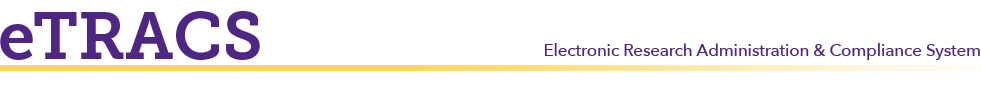 Final Review Rework Needed	Updated 5.10.2021When a proposal needs final edits or document changes after the final route has been initiated, the following process is recommended: Wait until the proposal hits the queue of the SPO.Approve the route with a note of the edit requirements.Manually change the status in PT to “Final Review Rework Needed.”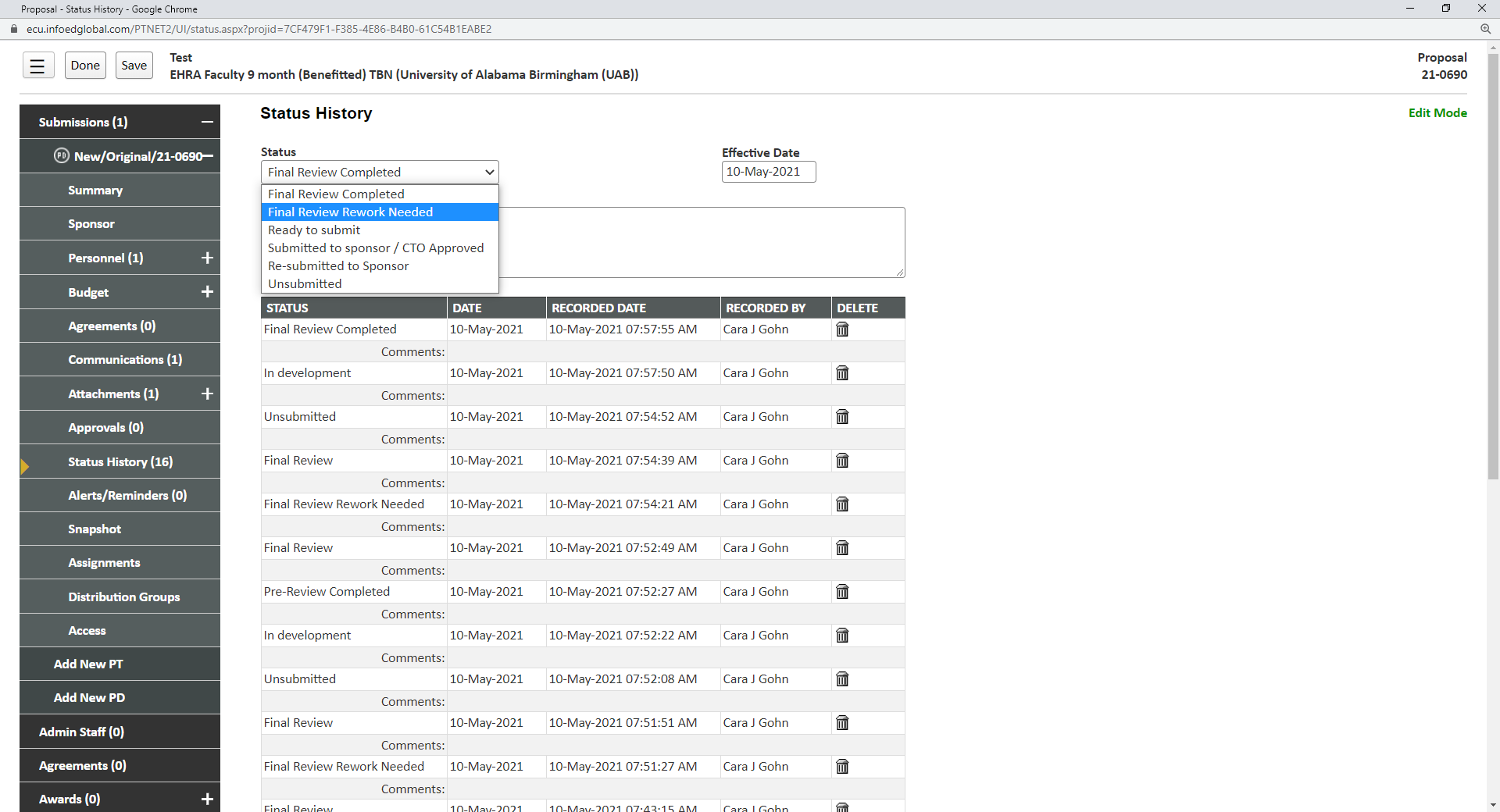 When the edits have been made by the appropriate party change the status in PT to “Final Review Completed” and, when appropriate, to “Submitted / CTO Approved.”